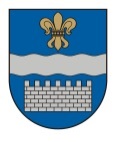 DAUGAVPILS VALSTSPILSĒTAS PAŠVALDĪBAS DOMEK. Valdemāra iela 1, Daugavpils, LV-5401, tālr. 65404344, 65404399, 65404321e-pasts: info@daugavpils.lv   www.daugavpils.lvDaugavpilīIZGLĪTĪBAS UN KULTŪRAS JAUTĀJUMU KOMITEJAS SĒDES PROTOKOLS2024.gada 6.jūnijā                                                                                                           Nr.10Sēdes veids: atklātaSēde notiek: Domes sēžu zālē Sēdes gaitu fiksē audioierakstāSēdes norises laiks: no plkst. 1100 līdz plkst. 1112Sēdi vada: Izglītības un kultūras jautājumu komitejas  priekšsēdētāja L.Jankovska  Sēdē piedalās komitejas locekļi: A.Gržibovskis                                                              N.Kožanova                                                         J.Lāčplēsis                                                         V.Sprāne – Hudojana                                                         I.Šķinčs                                                         A.Vasiļjevs (no darba kārtības 5.jautājuma)Pašvaldības administrācijas darbinieki: R.Golovans, A.Šapovals  Pašvaldības iestāžu  darbinieki: M.Isupova, V.Linkeviča, G.Ļeskovska, J.Šapkova, I.KokinaDarba kārtība:1.Par apropriācijas grozījumiem starp Daugavpils valstspilsētas pašvaldības iestādēm un programmāmZiņo Daugavpils valstspilsētas pašvaldības iestādes “Jaunatnes lietu un sporta pārvalde” vadītāja V.Linkeviča.L.Jankovska aicina deputātus balsot par lēmuma projekta atbalstu un virzīt izskatīšanai Finanšu komitejas sēdē un Daugavpils valstspilsētas pašvaldības domes sēdē.Atklāti balsojot: “par” – 6  (A.Gržibovskis, L.Jankovska, N.Kožanova, J.Lāčplēsis, V.Sporāne – Hudojana, I.Šķinčs), “pret” – nav, “atturas” – nav, Izglītības un kultūras jautājumu komiteja nolemj: atbalstīt lēmuma projektu “Par apropriācijas grozījumiem starp Daugavpils valstspilsētas pašvaldības iestādēm un programmām” un virzīt izskatīšanai Finanšu komitejas sēdē un Daugavpils valstspilsētas pašvaldības domes sēdē.Jautājuma ziņotājs Daugavpils valstspilsētas pašvaldības domes sēdē noteikta Daugavpils valstspilsētas pašvaldības domes deputāte, turpmāk – Domes deputāte (-s), V.Sporāne-Hudojana.2.Par apropriācijas palielināšanu Daugavpils valstspilsētas pašvaldības iestādei "Jaunatnes lietu un sporta pārvalde" pamatbudžeta programmā "Bērnu un jauniešu atpūtas un sporta nometnes"Ziņo Daugavpils valstspilsētas pašvaldības iestādes “Jaunatnes lietu un sporta pārvalde” vadītāja V.Linkeviča.L.Jankovska aicina deputātus balsot par lēmuma projekta atbalstu un virzīt izskatīšanai Finanšu komitejas sēdē un Daugavpils valstspilsētas pašvaldības domes sēdē.Atklāti balsojot: “par” – 6  (A.Gržibovskis, N.Kožanova, L.Jankovska, J.Lāčplēsis, V.Sporāne – Hudojana, I.Šķinčs), “pret” – nav, “atturas” – nav, Izglītības un kultūras jautājumu komiteja nolemj: atbalstīt lēmuma projektu “Par apropriācijas palielināšanu Daugavpils valstspilsētas pašvaldības iestādei “Jaunatnes lietu un sporta pārvalde” pamatbudžeta programmā "Bērnu un jauniešu atpūtas un sporta nometnes" un virzīt izskatīšanai Finanšu komitejas sēdē un Daugavpils valstspilsētas pašvaldības domes sēdē.Jautājuma ziņotājs Daugavpils valstspilsētas pašvaldības domes sēdē noteikta Domes deputāte V.Sporāne-Hudojana.3.Par apropriācijas palielināšanu un līdzekļu piešķiršanu Daugavpils valstspilsētas pašvaldības iestādei “Daugavpils pilsētas Izglītības pārvalde” un naudas balvu piešķiršanu par izglītojamo sasniegumiemZiņo Daugavpils valstspilsētas pašvaldības iestādes “Daugavpils pilsētas Izglītības pārvalde” vadītāja M.Isupova.L.Jankovska aicina deputātus balsot par lēmuma projekta atbalstu un virzīt izskatīšanai Finanšu komitejas sēdē un Daugavpils valstspilsētas pašvaldības domes sēdē.Atklāti balsojot: “par” – 6  (A.Gržibovskis, N.Kožanova, L.Jankovska, J.Lāčplēsis, V.Sporāne – Hudojana, I.Šķinčs), “pret” – nav, “atturas” – nav, Izglītības un kultūras jautājumu komiteja nolemj:  atbalstīt lēmuma projektu “Par apropriācijas palielināšanu un līdzekļu piešķiršanu Daugavpils valstspilsētas pašvaldības iestādei “Daugavpils pilsētas Izglītības pārvalde” un naudas balvu piešķiršanu par izglītojamo sasniegumiem” un virzīt izskatīšanai Finanšu komitejas sēdē un Daugavpils valstspilsētas pašvaldības domes sēdē.Jautājuma ziņotājs Daugavpils valstspilsētas pašvaldības domes sēdē noteikts Domes deputāts A.Gržibovskis.4.Par apropriācijas grozījumiem Daugavpils valstspilsētas pašvaldības iestādes “Daugavpils pilsētas Izglītības pārvalde” pamatbudžeta programmā „Eiropas Savienības un citu finanšu instrumentu finansētie projekti/pasākumi”Ziņo Daugavpils valstspilsētas pašvaldības iestādes “Daugavpils pilsētas Izglītības pārvalde” vadītāja M.Isupova.L.Jankovska aicina deputātus balsot par lēmuma projekta atbalstu un virzīt izskatīšanai Finanšu komitejas sēdē un Daugavpils valstspilsētas pašvaldības domes sēdē.Atklāti balsojot: “par” – 6  (A.Gržibovskis, N.Kožanova, L.Jankovska, J.Lāčplēsis, V.Sporāne – Hudojana, I.Šķinčs), “pret” – nav, “atturas” – nav, Izglītības un kultūras jautājumu komiteja nolemj: atbalstīt lēmuma projektu “Par apropriācijas grozījumiem Daugavpils valstspilsētas pašvaldības iestādes “Daugavpils pilsētas Izglītības pārvalde” pamatbudžeta programmā „Eiropas Savienības un citu finanšu instrumentu finansētie projekti/pasākumi”” un virzīt izskatīšanai Finanšu komitejas sēdē un Daugavpils valstspilsētas pašvaldības domes sēdē.Jautājuma ziņotājs Daugavpils valstspilsētas pašvaldības domes sēdē noteikts Domes deputāts A.Gržibovskis.1106  Domes sēžu zālē ienāk A.Vasiļjevs.5.Par apropriācijas palielināšanu Daugavpils valstspilsētas pašvaldības iestādei “J.Pilsudska Daugavpils Valsts poļu ģimnāzija” pamatbudžeta programmā „Eiropas Savienības un citu finanšu instrumentu finansētie projekti/pasākumi”Ziņo Daugavpils valstspilsētas pašvaldības iestādes “J.Pilsudska Daugavpils Valsts poļu ģimnāzija” direktore G.Ļeskovska.L.Jankovska aicina deputātus balsot par lēmuma projekta atbalstu un virzīt izskatīšanai Finanšu komitejas sēdē un Daugavpils valstspilsētas pašvaldības domes sēdē.Atklāti balsojot: “par” – 7  (A.Gržibovskis, N.Kožanova, L.Jankovska, J.Lāčplēsis, V.Sporāne – Hudojana, I.Šķinčs, A.Vasiļjevs), “pret” – nav, “atturas” – nav, Izglītības un kultūras jautājumu komiteja nolemj: atbalstīt lēmuma projektu “Par apropriācijas palielināšanu Daugavpils valstspilsētas pašvaldības iestādei “J.Pilsudska Daugavpils Valsts poļu ģimnāzija” pamatbudžeta programmā „Eiropas Savienības un citu finanšu instrumentu finansētie projekti/pasākumi”” un virzīt izskatīšanai Finanšu komitejas sēdē un Daugavpils valstspilsētas pašvaldības domes sēdē.Jautājuma ziņotāja Daugavpils valstspilsētas pašvaldības domes sēdē noteikta Domes deputāte N.Kožanova.6.Par atbalstu projektam “Iedrošināt ikvienu: ģimenes digitālo aktivitāšu centru attīstība Latvijā un Lietuvā (DigiAll)”Ziņo Daugavpils valstspilsētas pašvaldības iestādes “Latgales Centrālā bibliotēka” vadītāja J.Šapkova.A.Gržibovskis jautā, vai būs nepieciešama pašvaldības priekšapmaksa un lūdz precizēt pašvaldības līdzfinansējuma apmēru?J.Šapkova atbild, ka pašvaldības līdzfinansējums projektā sastāda 10%, t.i. 9975 EUR. Projekta programma paredz pašvaldības priekšapmaksu katram projekta periodam. Tādu periodu projektā ir četri. Finansējums tiks piešķirts pēc katra perioda realizācijas un tad pašvaldībai būs atmaksāta priekšapmaksa. L.Jankovska aicina deputātus balsot par lēmuma projekta atbalstu un virzīt izskatīšanai Finanšu komitejas sēdē un Daugavpils valstspilsētas pašvaldības domes sēdē.Atklāti balsojot: “par” – 7  (A.Gržibovskis, N.Kožanova, L.Jankovska, J.Lāčplēsis, V.Sporāne – Hudojana, I.Šķinčs, A.Vasiļjevs), “pret” – nav, “atturas” – nav, Izglītības un kultūras jautājumu komiteja nolemj: atbalstīt lēmuma projektu “Par atbalstu projektam “Iedrošināt ikvienu: ģimenes digitālo aktivitāšu centru attīstība Latvijā un Lietuvā (DigiAll)”” un virzīt izskatīšanai Finanšu komitejas sēdē un Daugavpils valstspilsētas pašvaldības domes sēdē.Jautājuma ziņotājs Daugavpils valstspilsētas pašvaldības domes sēdē noteikts Domes deputāts A.Vasiļjevs.7.Par atbalstu projektam un apropriācijas palielināšanu Daugavpils valstspilsētas pašvaldības iestādei “Mākslu izglītības kompetences centrs “Daugavpils Dizaina un mākslas vidusskola Saules skola”” pamatbudžeta programmā „Eiropas Savienības un citu finanšu instrumentu finansētie projekti/pasākumi”Ziņo Daugavpils valstspilsētas pašvaldības iestādes “ Mākslu izglītības kompetences centrs “ Daugavpils Dizaina un mākslas vidusskola Saules skola” direktore I.Kokina.A.Vasiļjevs lūdz ziņotāja sīkāk pastāstīt par projekta aktivitātēm.	I.Kokina informē deputātus par projekta aktivitātēm.Atklāti balsojot: “par” – 7  (A.Gržibovskis, N.Kožanova, L.Jankovska, J.Lāčplēsis, V.Sporāne – Hudojana, I.Šķinčs, A.Vasiļjevs), “pret” – nav, “atturas” – nav, Izglītības un kultūras jautājumu komiteja nolemj: atbalstīt lēmuma projektu “Par atbalstu projektam un apropriācijas palielināšanu Daugavpils valstspilsētas pašvaldības iestādei “Mākslu izglītības kompetences centrs “Daugavpils Dizaina un mākslas vidusskola Saules skola”” pamatbudžeta programmā „Eiropas Savienības un citu finanšu instrumentu finansētie projekti/pasākumi”” un virzīt izskatīšanai Finanšu komitejas sēdē un Daugavpils valstspilsētas pašvaldības domes sēdē.Jautājuma ziņotājs Daugavpils valstspilsētas pašvaldības domes sēdē noteikts Domes deputāts A.Vasiļjevs.Sēde slēgta plkst. 1112Izglītības un kultūras jautājumukomitejas priekšsēdētāja	             /personiskais paraksts/            L.JankovskaProtokoliste		                         /personiskais paraksts/            I.ProzoreSēdi protokolē:	Daugavpils pašvaldības centrālās pārvaldes Administratīvā  departamenta Lietvedības un saimnieciskā nodrošinājuma nodaļas  Lietvedības pārzine I.Prozore1.Par apropriācijas grozījumiem starp Daugavpils valstspilsētas pašvaldības iestādēm un programmām.2.Par apropriācijas palielināšanu Daugavpils valstspilsētas pašvaldības iestādei "Jaunatnes lietu un sporta pārvalde" pamatbudžeta programmā "Bērnu un jauniešu atpūtas un sporta nometnes".3.Par apropriācijas palielināšanu un līdzekļu piešķiršanu Daugavpils valstspilsētas pašvaldības iestādei “Daugavpils pilsētas Izglītības pārvalde” un naudas balvu piešķiršanu par izglītojamo sasniegumiem.4.Par apropriācijas grozījumiem Daugavpils valstspilsētas pašvaldības iestādes “Daugavpils pilsētas Izglītības pārvalde” pamatbudžeta programmā „Eiropas Savienības un citu finanšu instrumentu finansētie projekti/pasākumi”.5.Par apropriācijas palielināšanu Daugavpils valstspilsētas pašvaldības iestādei “J.Pilsudska Daugavpils Valsts poļu ģimnāzija” pamatbudžeta programmā „Eiropas Savienības un citu finanšu instrumentu finansētie projekti/pasākumi”.6.Par atbalstu projektam “Iedrošināt ikvienu: ģimenes digitālo aktivitāšu centru attīstība Latvijā un Lietuvā (DigiAll)”.7.Par atbalstu projektam un apropriācijas palielināšanu Daugavpils valstspilsētas pašvaldības iestādei “Mākslu izglītības kompetences centrs “Daugavpils Dizaina un mākslas vidusskola Saules skola”” pamatbudžeta programmā „Eiropas Savienības un citu finanšu instrumentu finansētie projekti/pasākumi”.